Kla.TV Hits 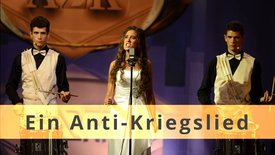 Ein Anti-Kriegslied: „Mein Wort ist mein Schwert!“ (Lois Sasek)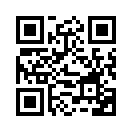 Anlässlich der Nato-Übung "Air Defender", die am 12.06.23 in Deutschland gestartet wurde, strahlt Kla.TV das Lied "Mein Wort ist mein Schwert" von Lois Sasek erneut aus. Das Lied soll im Angesicht der bislang größten Nato-Luftwaffenübung in Erinnerung rufen, dass – obwohl es Leute gibt, die Kriege planen – jeder Einzelne die freie Entscheidung hat, diese Pläne umzusetzen – oder nicht.
Refrain
Mein Wort ist mein Schwert!
Es teilt Licht und Dunkelheit
und macht Krieger jetzt bereit!
Mein Wort ist mein Schwert!
Es teilt Licht und Dunkelheit
und macht Krieger jetzt bereit!
Endlich aufzustehn und
nicht mehr mitzugeh'n,
wenn sie in Kriege zieh'n.
Nicht mehr zuzuseh'n, wenn sie uns manipulier'n.
Nicht mehr mitzugeh'n,
auch wenn sie meinen, dass sie uns regier'n.

Refrain
Mein Wort ist mein Schwert!
Es teilt Licht und Dunkelheit
und macht Krieger jetzt bereit!
Mein Wort ist mein Schwert!
Es teilt Licht und Dunkelheit
und macht Krieger jetzt bereit!
Endlich aufzusteh'n und
nicht mehr mitzugeh'n,
wenn sie in Kriege zieh'n!
Endlich aufzusteh'n und
nicht mehr mitzugeh'n,
wenn sie in Kriege ziehen, zieh'n, zieh'n, zieh'n.

Strophe 1
Sie erschaffen die Feindbilder selbst,
unterstützen Rebellen mit Geld,
bestücken Söldner mit Waffen
und stürzen die Länder in Not.

… berichten von Terror-Regimen –

auf allen erdenklichen Sendern,
halten die Wahrheit aus den Bildern,
bis alle vereint nach Hilfe schrei'n.

Sie bauen den Terror in den Ländern auf
und treten dann als ihre Retter auf,
… überall Kriege inszeniert,
die Menschheit hinters Licht geführt …

Zwischenspiel / Rap
Doch das ist der grosse Menschenfeind der wirkliche Angreifer,
der allerorts Verwirrung und Ohnmacht geschürt, die Länder destabilisiert hat,
sodass wir alle möglichst grosses Verständnis
für ihre militärischen Einsätze haben in aller Welt,

für ihre Drohnen und Chemiewaffen, ihre Minen und
Panzer, ihre Zerstörungsmaschinerie,
bis sie alles Öl und alles Gold und
alle Schätze endlich allein ihnen gehör'n,
endlich allein ihnen gehör'n,
endlich allein ihnen gehör'n, gehör'n …

Doch jetzt ist Schluss!
Wir lassen unsere Männer,
Brüder, Väter und Söhne nicht mehr in eure Kriege zieh'n!!!

Nie mehr, nie mehr, nie mehr!
Und jetzt alle: nie mehr, nie mehr, nie mehr!
Ich kann euch nicht hör'n: nie mehr, nie mehr, nie mehr und noch einmal Mal: nie mehr, nie mehr, nie mehr!

Refrain
Denn mein Wort ist mein Schwert!
Es teilt Licht und Dunkelheit
und macht Krieger jetzt bereit!
Mein Wort ist mein Schwert!
Es teilt Licht und Dunkelheit
und macht Krieger jetzt bereit!
Endlich aufzusteh'n und
nicht mehr mitzugeh'n,
wenn sie in Kriege zieh'n!
Endlich aufzusteh'n und
nicht mehr mitzugeh'n,
wenn sie in Kriege ziehen, zieh'n, zieh'n, zieh'n!von is./wie.Quellen:„Air Defender 23“: Größtes Luftwaffen-Manöver in der Geschichte der Nato unter deutscher Führung
https://de.euronews.com/2023/06/07/air-defender-23-grosstes-luftwaffen-manover-in-der-geschichte-der-nato-unter-deutscher-fuh18. AZK – Programmvorschau
http://www.anti-zensur.infoDas könnte Sie auch interessieren:Anti-Kriegslieder: www.kla.tv/AntiKriegsLieder#Kriegstreiberei - www.kla.tv/Kriegstreiberei#AntiKriegsLieder - Anti-Kriegslieder - www.kla.tv/AntiKriegsLieder#AZK-Lieder - www.kla.tv/AZK-Lieder#LoisSasek - Lois Sasek - www.kla.tv/LoisSasek#NATO - North Atlantic Treaty Organization - www.kla.tv/NATO#Kultur - www.kla.tv/Kultur#Hits - Kla.TV-Hits - www.kla.tv/HitsKla.TV – Die anderen Nachrichten ... frei – unabhängig – unzensiert ...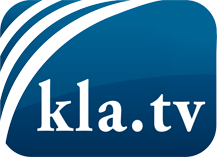 was die Medien nicht verschweigen sollten ...wenig Gehörtes vom Volk, für das Volk ...tägliche News ab 19:45 Uhr auf www.kla.tvDranbleiben lohnt sich!Kostenloses Abonnement mit wöchentlichen News per E-Mail erhalten Sie unter: www.kla.tv/aboSicherheitshinweis:Gegenstimmen werden leider immer weiter zensiert und unterdrückt. Solange wir nicht gemäß den Interessen und Ideologien der Systempresse berichten, müssen wir jederzeit damit rechnen, dass Vorwände gesucht werden, um Kla.TV zu sperren oder zu schaden.Vernetzen Sie sich darum heute noch internetunabhängig!
Klicken Sie hier: www.kla.tv/vernetzungLizenz:    Creative Commons-Lizenz mit Namensnennung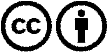 Verbreitung und Wiederaufbereitung ist mit Namensnennung erwünscht! Das Material darf jedoch nicht aus dem Kontext gerissen präsentiert werden. Mit öffentlichen Geldern (GEZ, Serafe, GIS, ...) finanzierte Institutionen ist die Verwendung ohne Rückfrage untersagt. Verstöße können strafrechtlich verfolgt werden.